P.S. 176 / The Ovington School PTA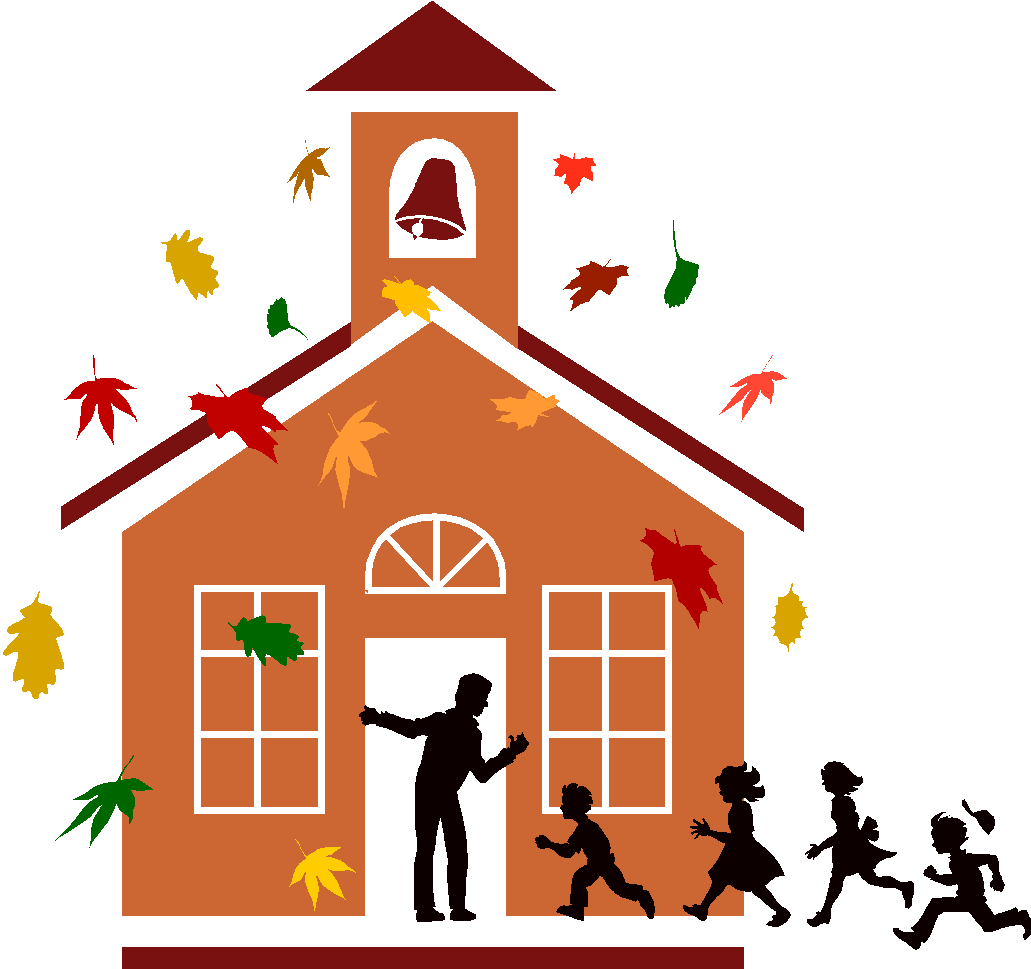 PTA Meeting Minutes:  Friday, March 1, 2019Meeting Place:		PS 176, Main cafeteriaMeeting Called to Order: 	 8:30	Minutes from February 1, 2019 meeting were distributed and accepted.Attendance:   Janine Petrone, Lily Tang, Lucy Romero, Irene Bonello, Ming Zong, Maria Vacirca , Muna AbuzahriehPTA President – Mrs. Janine Petrone – Welcomes everyone to the meeting.5th Grade Dues- Thank you to all who sent in already 5th Grade Graduation Trip-  Balance due this monthBox Tops- Bring in 50 tops and get a free snack passFamily Fun Night: -March 22, 2019 at 6:00pmA lot of fun for kids and parents.  Encouraged to attend.  Parent/Teacher Student Conference- March 14th  early dismissal 11:15amCrazy Hat Day- March 15th –One winner from each class will attend pizza partyBake Sale coming up $1 each cupcake/donutELA/MATH Boot Camp Program starts 2/27 & 2/28 runs five weeks until 3/27 & 3/28. Science Boards- For the Maker Fair $5 each in the PTA room.PTA Audit Committee- 3 volunteers needed to audit the PTA books.Maker Fair Day – April 17, 2019  Volunteers needed.Parent Coordinator Deborah encouraged parents to complete the green surveys and bring them back in. Children will receive popcorn and a movie. Meeting Adjourned	 				Next meeting April 5, 2019									8:30am________________________			_______________Maria Vacirca, Recording Secretary			Date Approved